 ?АРАР                                                                ПОСТАНОВЛЕНИЕО передаче в безвозмездное пользование муниципального недвижимого имуществаМуниципальному бюджетному учреждению Районный дворец культуры муниципального района Гафурийский район  Республики БашкортостанРассмотрев письменное обращение директора Муниципального бюджетного учреждения Районный дворец культуры муниципального района Гафурийский район Республики Башкортостан Киньягулова Ф.М.   от «31» июля  2014  за №110, руководствуясь ст.17.1  Федерального закона «О защите конкуренции» от 26.07.2006 г. за №135-ФЗ, Федеральным законом  « Об общих принципах организации местного самоуправления в Российской Федерации» от  06.10.2003 г. за № 131-ФЗ, ст. ст. 209, 215, 689 Гражданского кодекса РФ, Администрация сельского поселения Мраковский  сельсовет муниципального района Гафурийский район Республики Башкортостан постановляет:1. Передать  в безвозмездное пользование Муниципальному бюджетному учреждению Районный дворец культуры  муниципального района Гафурийский район Республики Башкортостан объект  муниципального недвижимого имущества: - нежилые помещения 1 этажа  (Лит. 8 – площадью 4,0 кв.м, Лит.9 – площадью 4,1 кв.м, Лит.10 – площадью 31,4 кв.м, Лит.28- площадью 313,10 кв.м, Лит.29 – площадью 174,3 кв.м, Лит.31 – площадью 30,8 кв.м, );- нежилые помещения 11 этажа   (Лит. 17 – площадью 15,1 кв.м, Лит.18 – площадью 9,9 кв.м, Лит.20 – площадью 23,3 кв.м, Лит.21- площадью 227,8 кв.м, Лит.23- площадью 22,8 кв.м ),    общей площадью 856,6 кв.м,        балансовой стоимостью 3 727 052 (три миллиона семьсот двадцать семь тысяч пятьдесят два) рубля 97 коп., остаточной стоимостью 1 639 800( один миллион шестьсот тридцать девять тысяч восемьсот)  рублей 31 коп., по состоянию на 01.08.2014 г.,двухэтажного кирпичного здания, расположенного по адресу: Республика Башкортостан, Гафурийский район, с.Мраково,  ул. Партизанская,  д.6,  для использования в целях: размещение представительства  РДК  в с.Мраково, на срок с 01 августа 2014 года - бессрочно.                           2. Комитету по управлению собственностью  Министерства земельных и имущественных отношений Республики Башкортостан по Гафурийскому району подготовить проект договора о передаче в безвозмездное пользование муниципального недвижимого имущества указанного в п. 1, настоящего постановления.3. Комитету по управлению собственностью Министерства земельных и имущественных отношений Республики Башкортостан по Гафурийскому району подготовить акт приема-передачи муниципального недвижимого имущества, указанного в п.1 настоящего постановления, передаваемого  в безвозмездное пользование.   4. Контроль над выполнением настоящего постановления возложить на  и.о. председателя Комитета по управлению собственностью Министерства земельных и имущественных отношений Республики Башкортостан по Гафурийскому району Р.Р. Мирзаянова.Глава администрации сельского поселения Мраковский сельсовет муниципального района Гафурийский район Республики Башкортостан                                                        С.С.Ярмухаметов«07» август  2014й.№ 16«07» августа 2014г.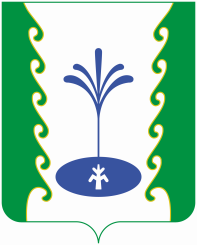 